Épreuve E61- Organisation et préparation de la réalisation-SESSION 2018-Coefficient 3 - Durée 4 heuresAgencement d’une pharmacie 	_Matériel autorisé :L'usage de tout modèle de calculatrice, avec ou sans mode examen, est autorisé.Répondre sur feuille de copieDocuments à rendre avec la copie : Documents réponses DR1 à DR3.Les documents réponses DR1 à DR3 seront agrafés à la copie. Dès que le sujet vous est remis, assurez-vous qu’il est complet.Constitution du sujet	Présentation :L’objet de cette étude porte sur la rénovation de la pharmacie de la République, située dans le cœur historique d'Honfleur. Après accord du client et de l’architecte, vous êtes chargé(e) d’étudier la préparation et la mise en œuvre de la réalisation du nouvel agencement.Mise en situation :Le marché est obtenu et l’étude se situe dans la phase d’exécution du projet.Vous disposez des documents émanant du bureau d’études et des documentations techniques des fournisseurs.La pharmacie est située au rez-de-chaussée d’un immeuble d’habitation R+3.Toutes les vitrines de la devanture seront déposées. Une palissade de protection du chantier sera érigée dès le début des travaux, elle sera ôtée à la réception du chantier.Les travaux sont prévus pour une durée de six semaines, après réception de toutes les autorisations. L’entreprise d’agencement qui a réalisé le dossier d’exécution des ouvrages a également en charge la maîtrise d’œuvre.Visuel 3DDossier sujet (mise en situation et questions à traiter par le candidat)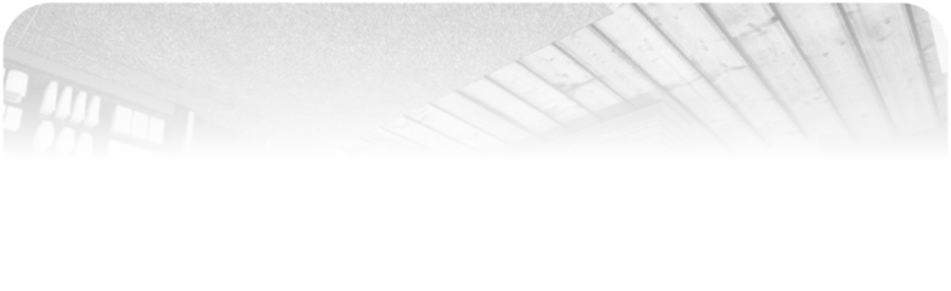 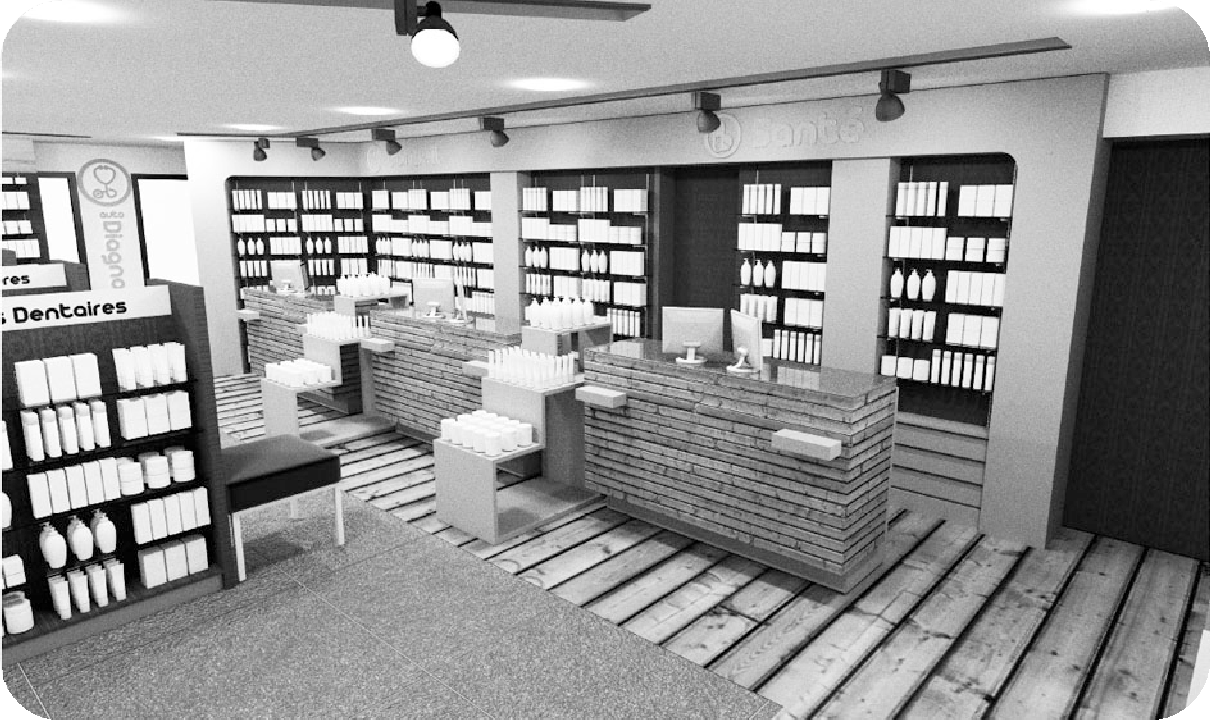 o Partie 1 ........................................................................................... Page 2o Partie 2 ........................................................................................... Page 2o Partie 3 ........................................................................................... Page 2o Partie 4 ........................................................................................... Page 3o Partie 5 ........................................................................................... Page 3Documents Techniques (DT) : DT1 à DT12 ............................. Pages 4 à 15Documents Réponses (DR) : DR1à DR3 .................................. Pages 16 à 18S’il apparait au candidat qu’une donnée est manquante ou erronée, il pourra formuler les hypothèses qu’il jugera nécessaires pour répondre à la question posée. Il justifiera, alors, clairement et précisément ces hypothèses.Partie 1 - Quantifier les besoins du lot "Plaquisterie".L’objectif de cette partie est de déterminer les besoins et les ressources du lot« plaquisterie », afin de préparer la décomposition des prix globaux et forfaitaires (DPGF) et le planning d’opérations.Partie 2 - Comparer les solutions de préparation du sol :L’objectif de cette partie est d’étudier 2 solutions techniques pour la pose d’une chape de 40 mm. Pour cela :Vous comparerez le temps d’exécution, le coût des matériaux ainsi que les besoins en matériel.Vous devez élaborer un document permettant aux services des achats d'établir un choix entre les 2 solutions.Partie 3 - Planification de la pose du lot « Mobilier d’agencement »L’objectif de cette partie est de planifier les opérations de pose, les commandes matières, la fabrication et l'approvisionnement des ouvrages sur le site.Partie 4 - Organisation de la sous-traitance concernant la pose des faux-plafonds.La pose des faux-plafonds sera confiée à une entreprise sous-traitante, habilitée à réaliser ce travail. Vous êtes chargé de lui transmettre les informations nécessaires, ainsi que des recommandations, pour optimiser la pose des ossatures.Partie 5 : Préparation des données nécessaires à la réalisation.L’objectif de cette partie  est  de  proposer  l'optimisation de  débit des panneaux PPSM  19 mm, en vue de fabriquer une série de huit meubles "Gondole". En fonction des résultats, produire un document permettant aux services des achats de votre entreprise d’élaborer les différents bons de commandes aux fournisseurs.doublage neuf 60/48Montant simple entraxes : 600mmisolant : laine de roche 50mm	EPcloison neuve 72/48Montant simple entraxes : 600mmcloison neuve 98/72cases présentation4éclairagedéballageallège : 370Info 1administratif  + UCRéfrigérateur 	770 1 	890	EPtrémiemonte platsmiroiterie neuvevers 1er étageDT1Montant simple entraxes : 600mmbloc prises4 PC 16A + 2 PC détrompé 2 RJ45 info + 1RJ45 télLocal OrthopédieHSFP 2435plafond BA13P:0.93x2.04plafond BA13	 	HSFP2550	 	P:0.93x2.04SAS livraisons1EU	218	1716	1514	13Espace Confidentiel494Travées hautes para.Totemblocs 1 tiroir blocs 1 tiroirTotemTravées hautes para.Espace EnfantP:0.63x2.04 		Télécomgaine techniqueHSFP 2435plafond BA13A19Info 9Info 2Panneaux rainurésvitalRJ2	HSPoutre : 223060AAutoCOME.D.FA2021RGT22AXE 2	 	Info 346Info 4Présentoir en escalier12bis	1211	Totem	10090807 	06 	AXE 2plafond BA13 HSFP243532	3334	3536plafond BA13Info 524Présentoir30	3137	HSFP	05255038	04en escalier2528	29	39 	950 26272900Zone de vente0302±000277Panneaux rainurésPanneaux rainurésRideau Porte2EF EUguichet de gardeporte automatique neuve 1.40mTotem	01IMPLANTATION GENERALEallège : 370allège : 370	allège : 370Rideau métallique existant conservé-020allège : 370Echelle 1:50	Surface : 116m²BTS Étude et Réalisation d’AgencementSession 2018Nom de l'épreuve : Organisation et préparation de la réalisation Code : EA61OPR	Page 4 / 18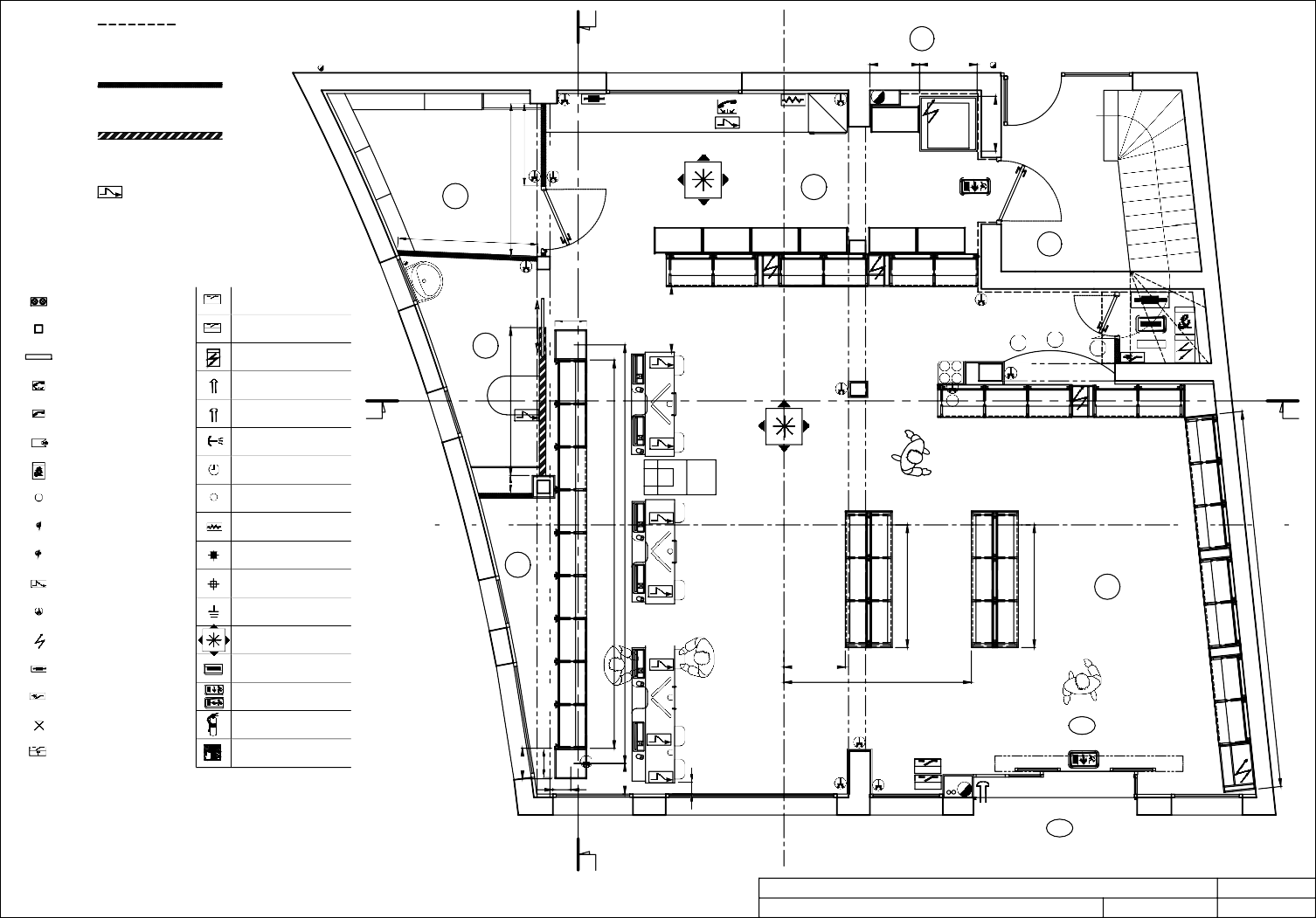 DT2Faux-plafond BA13 "Pregymetal"200          264Carrelage : 10 mm Colle : 5 mm-1000/TNTN	 		 	" 98mmChape : 40 mm                   	98        		 	Dalle béton : 200 mmDétail N°1 - SolCoupe verticale AAEchelle 1:50Détail N°1 - SolEchelle 1:2PoutreFaux-plafond BA13 "Pregymetal"TN	COUPES (sans mobilier)Echelles 1:50 - 1:2Coupe verticale BBEchelle 1:50 	3190		 	2370	Cloison "Pregymetal" 98 mm	Cloison "Pregymetal" 72 mm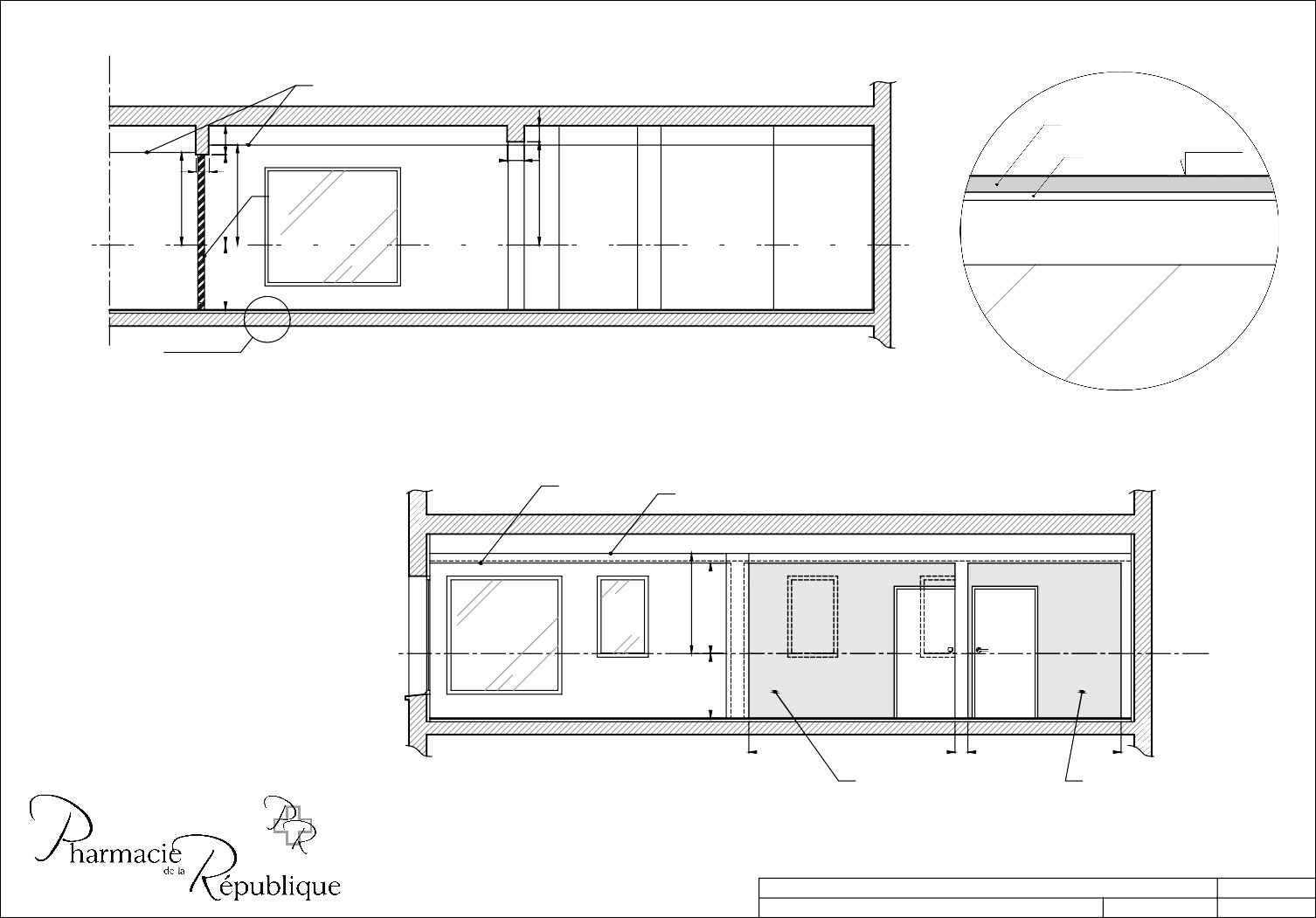 BTS Étude et Réalisation d’AgencementNom de l'épreuve : Organisation et préparation de la réalisation Code : EA61OPRSession 2018Page 5 / 18475	 	1200	1	-122DT3PLAN DE SOLEchelle 1:5013322Local	2Orthopédie3680Doublage neuf288±000Livraisonsdoublage neuf 60/48Montant simple entraxes : 600mmisolant : laine de roche 50mm	21Doublage neuf2cloison neuve 72/48Montant simple entraxes : 600mmEspace2120332023cloison neuve 98/72Montant simple entraxes : 600mmConfidentiel35128	 	1315carrelage 600 x 600carrelage 160 x 9602     834 AXE 2	 	350			3540±000	±000AXE 2500Zone de vente±00024923320-020BTS Étude et Réalisation d’Agencement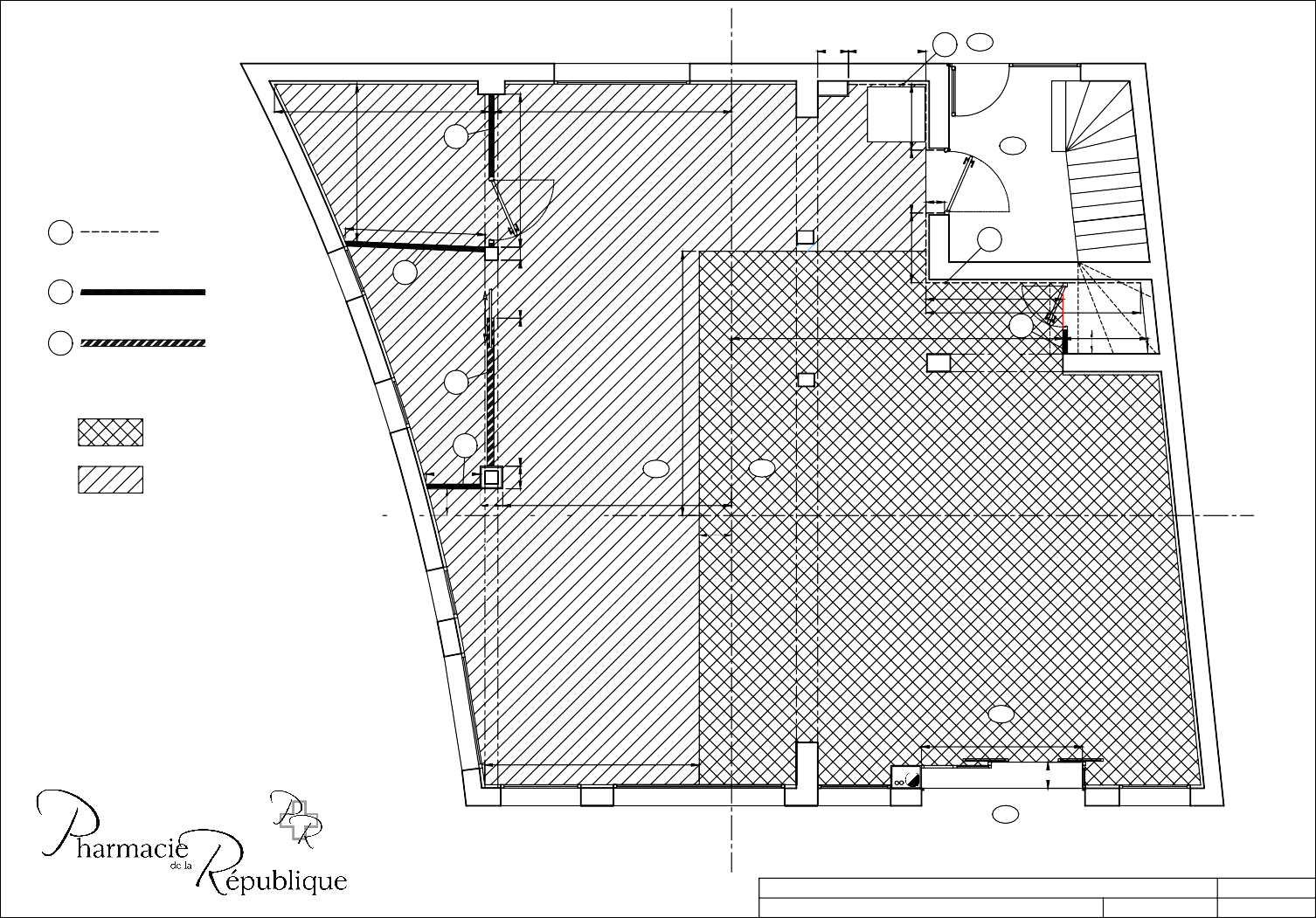 Nom de l'épreuve : Organisation et préparation de la réalisation	Code : EA61OPRSession 2018Page 6 / 18PLAFONDS 	  415DT4Echelle 1:503257200462033017243082793trémie 	2000		2000HSFP 2435plafond BA13plafond BA13HSFP 2550       266      12503822000      250           200     HSFP 2435plafond BA1339036385738360HSPoutre : 2230 	1743	 	1525	AXE 2 	 		 	 	 		 	 	 	 	 	 	 	 	 		AXEplafond BA13HSFP 24352750 	1366	58726046plafond BA13HSFP 2550HSP:28502000	2000	 	2000	Rideau Porte4619330 	5982	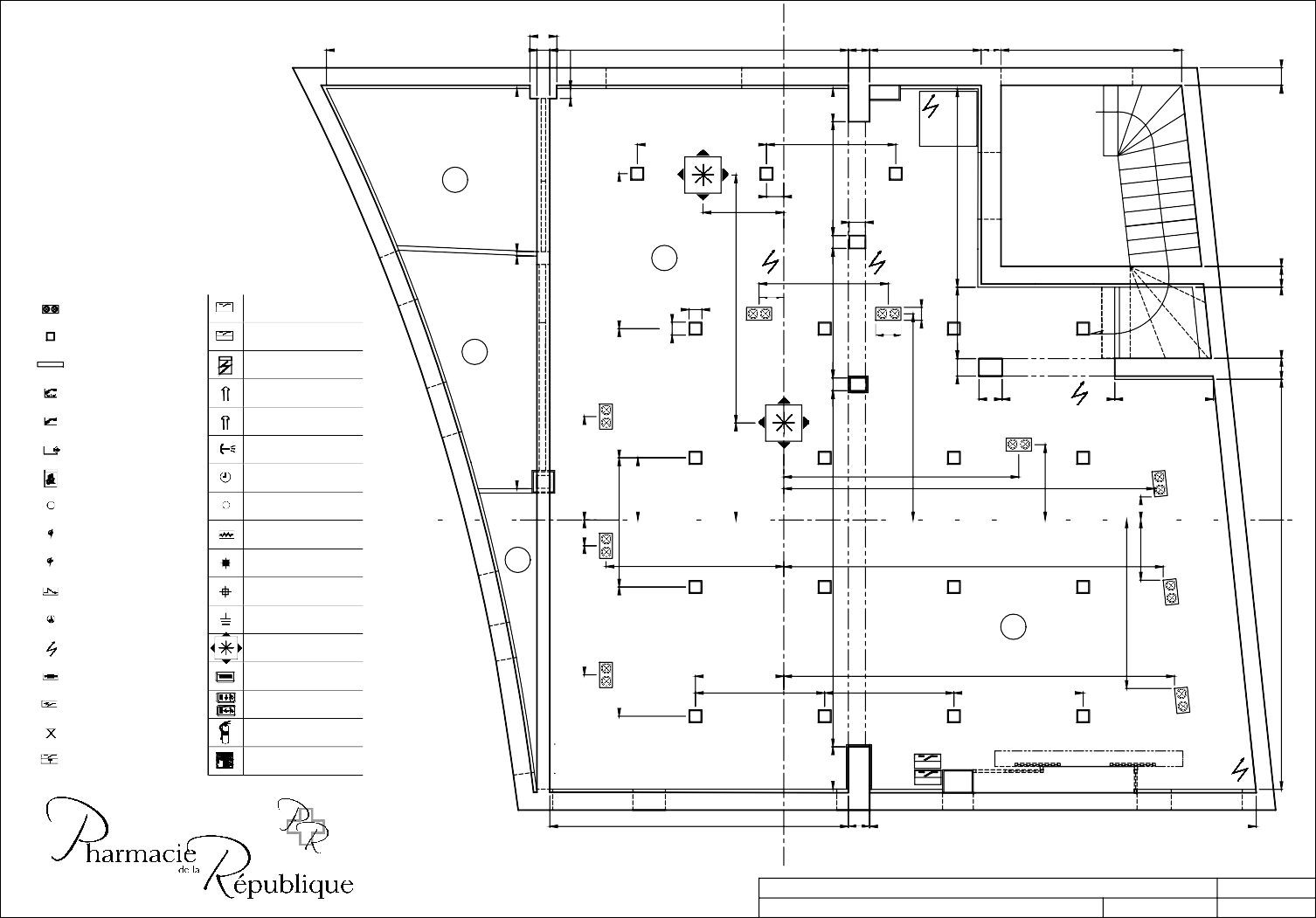 BTS Étude et Réalisation d’AgencementNom de l'épreuve : Organisation et préparation de la réalisation	Code : EA61OPRSession 2018Page 7 / 18 	1370	Dossier de jonction PPSM19 mm81 Chapeau dosDT5Dossier de jonction PPSM19 mmSignalétique plexi blanc 5 mm diffusant en rainure sur chapeau & joueTablette verre 6 mmDossier PPSM19Joue PP stratifié 38 mmCrémaillère2115 	250	72853	53 	651		 	651		651Plateau socle PPSM19 mm 	326	Plinthe socle PPSM19 mm 19  	315	60 	315		19Elévation FW joue épis 38mm 	728	(FW des 2 cotés)Joues, dossiers & chapeaux :Coloris "Chocolat C116" 	665	2115Socles & plinthes :Coloris "Blanc Megève B070"MEUBLES GONDOLESTravées 28 à 39Echelle 1:10 	2191	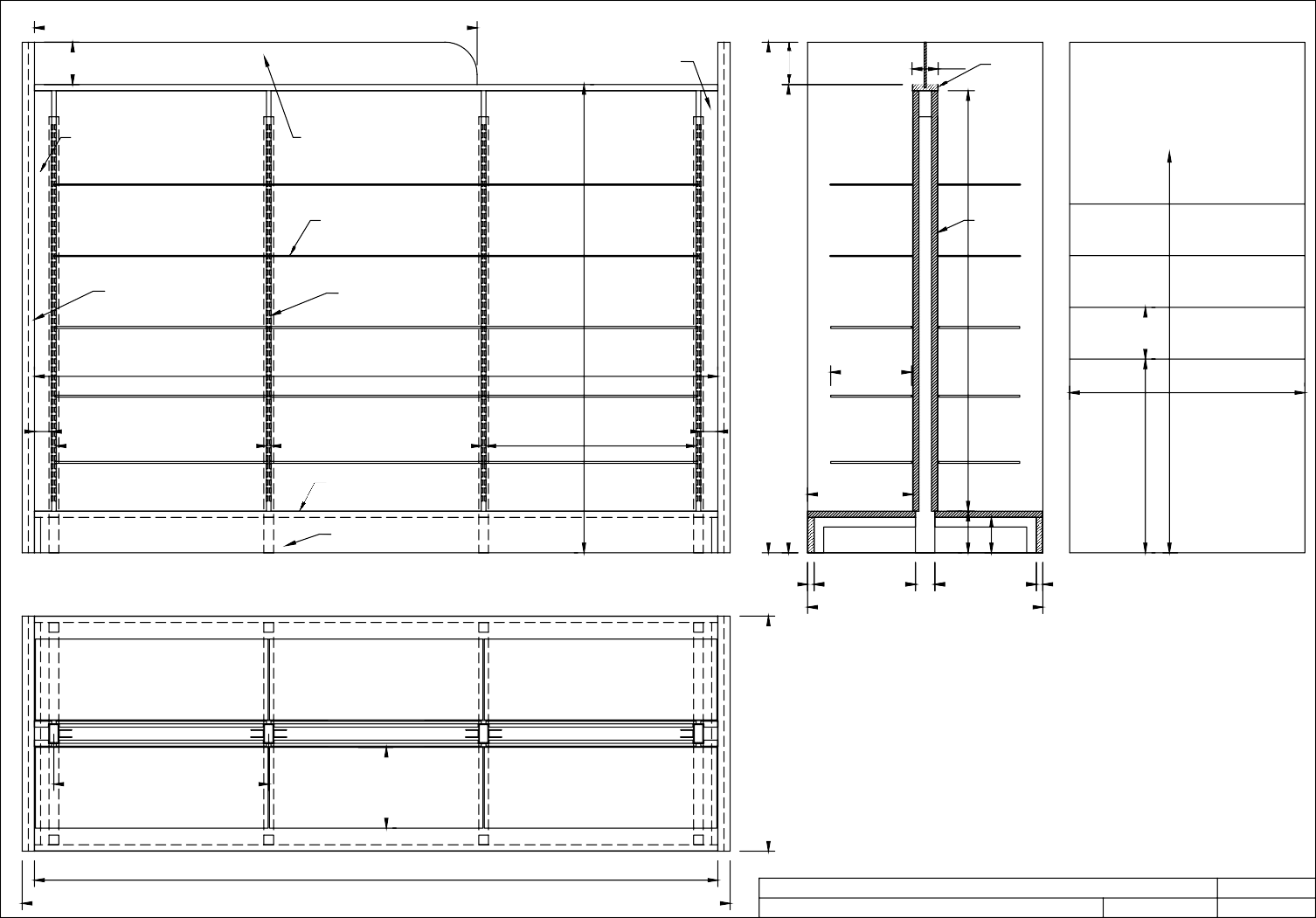 BTS Étude et Réalisation d’AgencementNom de l'épreuve : Organisation et préparation de la réalisation	Code : EA61OPRSession 2018Page 8 / 18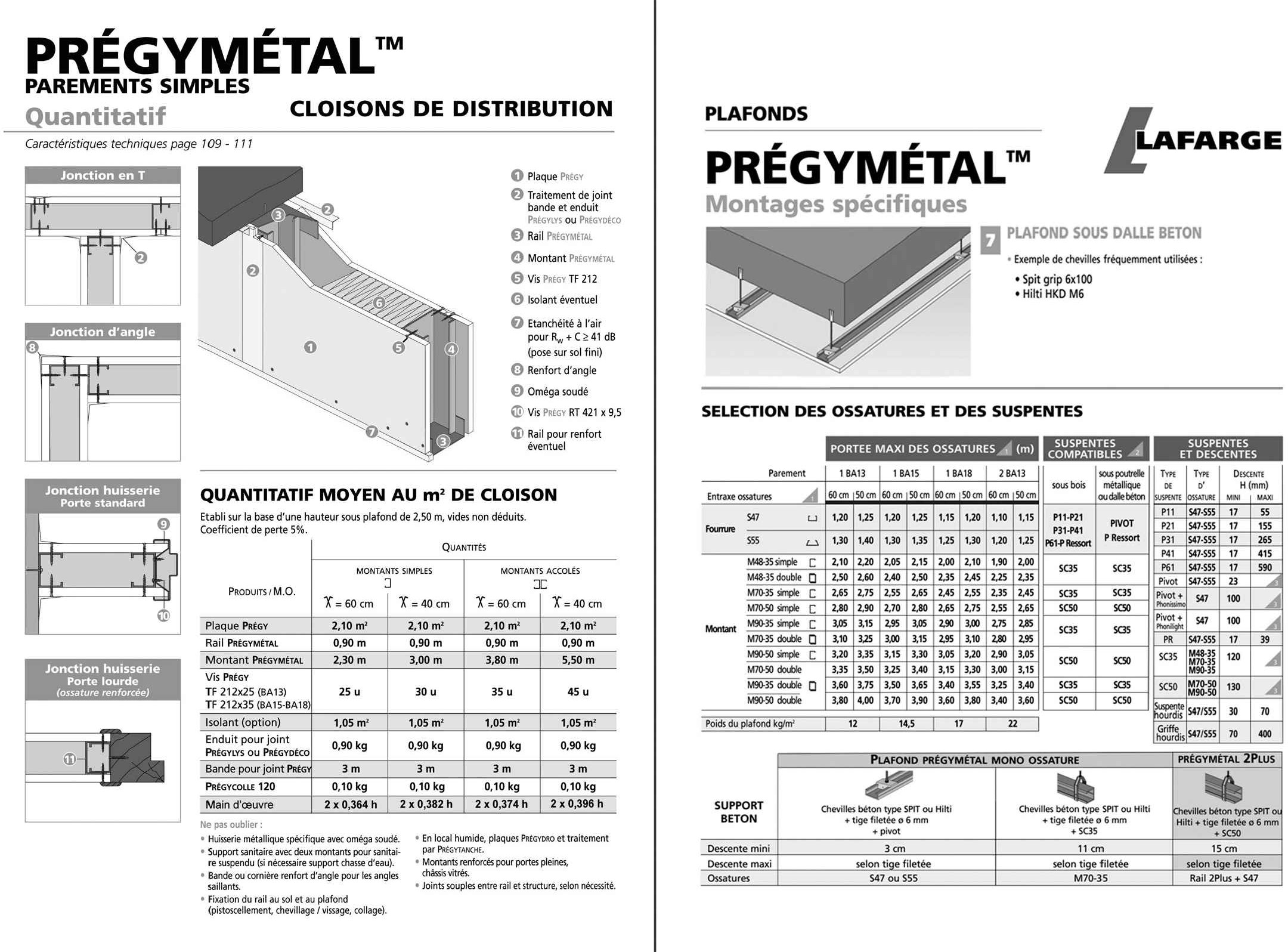 PLAFONDS 	  415DR2Echelle 1:503257200462033017243082793HSFP 2435plafond BA13plafond BA13HSFP 2550        250            200     HSFP 2435plafond BA13390    HSPoutre : 2230 	1743	 	1525	AXE 2  	     	   	 	     	     	     	     	     	   	  	    	     	     	     	     	     	     	     	     	     	   plafond BA13HSFP 2435plafond BA13HSFP 2550HSP:2850Rideau PorteAXE 24619330 	5982	BTS Étude et Réalisation d’Agencement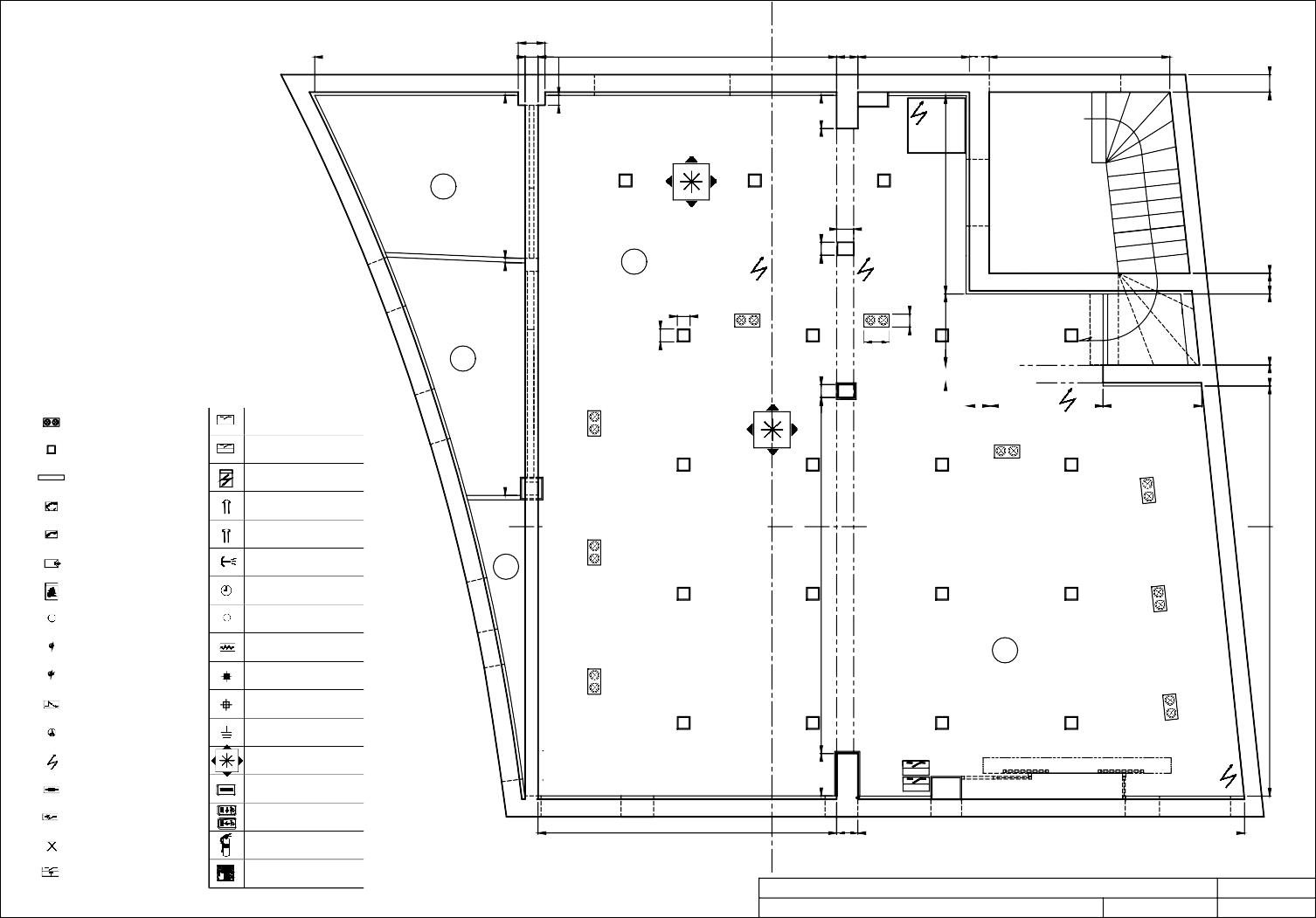 Nom de l'épreuve : Organisation et préparation de la réalisationCode : EA61OPRSession 2018Page 17 / 18DR3Faux-plafond BA13 "Pregymétal"Faux-plafond BA13 "Pregymétal"TN    Coupe verticale AA partielleEchelle 1:20BTS Étude et Réalisation d’Agencement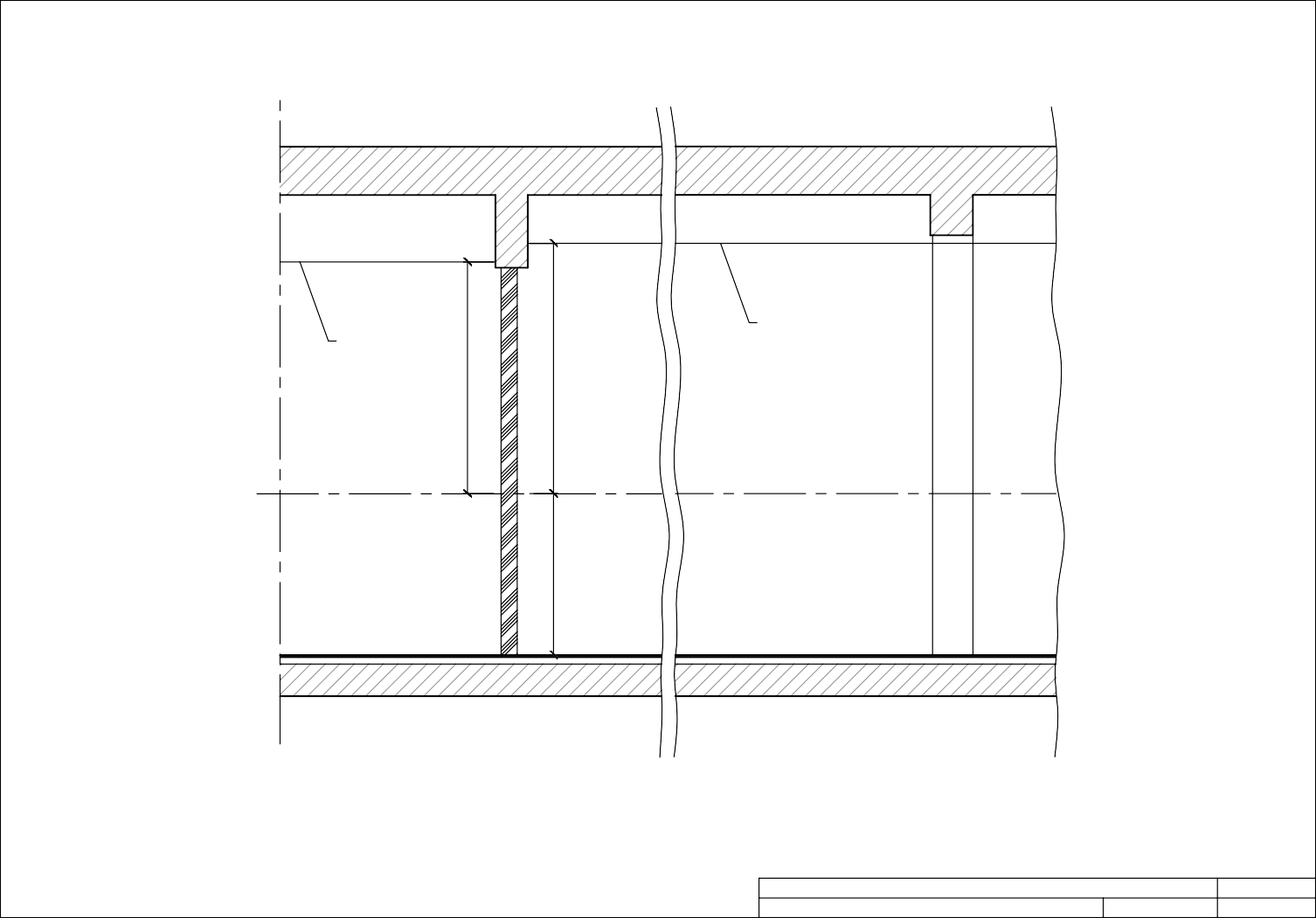 Nom de l'épreuve : Organisation et préparation de la réalisationCode : EA61OPRSession 2018Page 18 / 18BTS Étude et Réalisation d’AgencementBTS Étude et Réalisation d’AgencementSession 2018Nom de l’épreuve : Organisation et préparation de la réalisationCode : EA61OPRPage 1 / 18Question 1.1Voir DT1 à DT3 Répondre sur DR1Calculer la surface des doublages neufs (épr.60) et des cloisons (épr. 72 et 98)Pas d'isolant dans les cloisons.Isolant laine de roche 50 mm dans les doublages neufs.Attention : veiller à bien prendre en compte les hauteurs de cloison et de doublage, pour le calcul des surfaces.Question 1.2Voir DT6Répondre sur copieAfin de préparer les besoins en matériaux,Quantifier les composants (rails, montants, plaques, vis, joints…).Question 1.3Voir DT6Répondre sur copieAfin de déterminer le délai d'intervention de l'entreprise, pour le lot « plaquisterie ».Évaluer les besoins en main-d’œuvre. (nombre d’ouvriers et temps d’intervention).- Compter 30 % de main d'œuvre en moins pour les doublages.Question 2.1Voir DT3 DT7 à DT10Répondre sur copieLister les avantages et inconvénients des 2 solutions, au niveau du temps d’exécution, du coût des matériaux et des besoins en matériel.Question 2.2Voir DT11 Répondre sur copieRéaliser le déboursé main d’œuvre pour les 2 solutions.Définir le coût des matériaux pour les 2 solutions.Question 2.3Répondre sur copieÉlaborer les critères de choix pour les 2 solutions.Établir un choix argumenté entre ces 2 solutions.BTS Étude et Réalisation d’AgencementBTS Étude et Réalisation d’AgencementSession 2018Nom de l’épreuve : Organisation et préparation de la réalisationCode : EA61OPRPage 2 / 18BTS Étude et Réalisation d’AgencementBTS Étude et Réalisation d’AgencementSession 2018Nom de l’épreuve : Organisation et préparation de la réalisationCode : EA61OPRPage 3 / 18DT6DT6DT6DT6BTS Étude et Réalisation d’AgencementBTS Étude et Réalisation d’AgencementSession 2018Nom de l'épreuve : Organisation et préparation de la réalisationCode : EA61OPRPage 9 / 181/2	DT7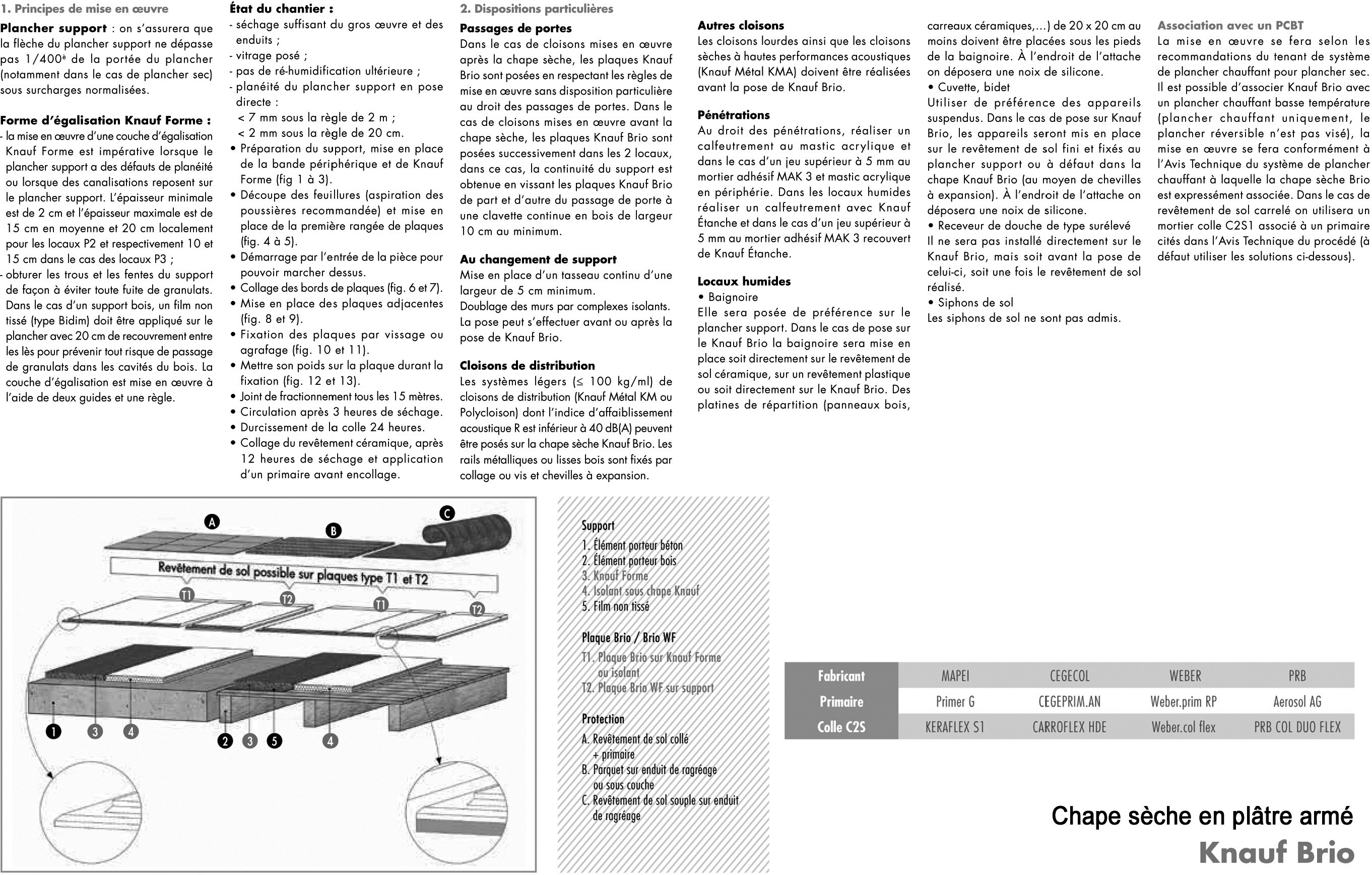 1/2	DT71/2	DT71/2	DT7BTS Étude et Réalisation d’AgencementBTS Étude et Réalisation d’AgencementSession 2018Nom de l'épreuve : Organisation et préparation de la réalisationCode : EA61OPRPage 10 / 182/2	DT8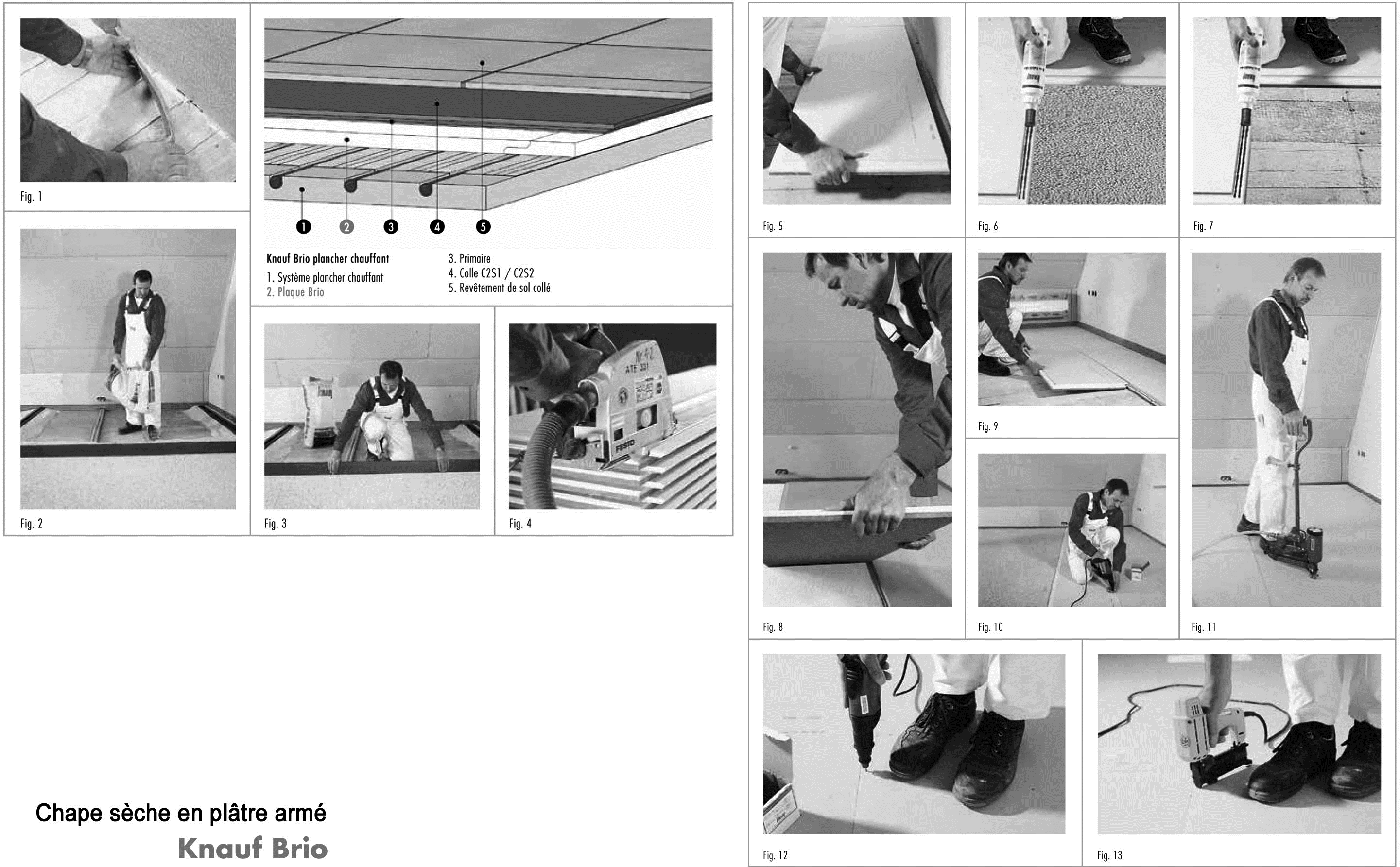 2/2	DT82/2	DT82/2	DT8BTS Étude et Réalisation d’AgencementBTS Étude et Réalisation d’AgencementSession 2018Nom de l'épreuve : Organisation et préparation de la réalisationCode : EA61OPRPage 11 / 181/2	DT91/2	DT91/2	DT91/2	DT9BTS Étude et Réalisation d’AgencementBTS Étude et Réalisation d’AgencementSession 2018Nom de l'épreuve : Organisation et préparation de la réalisationCode : EA61OPRPage 12 / 182/2	DT10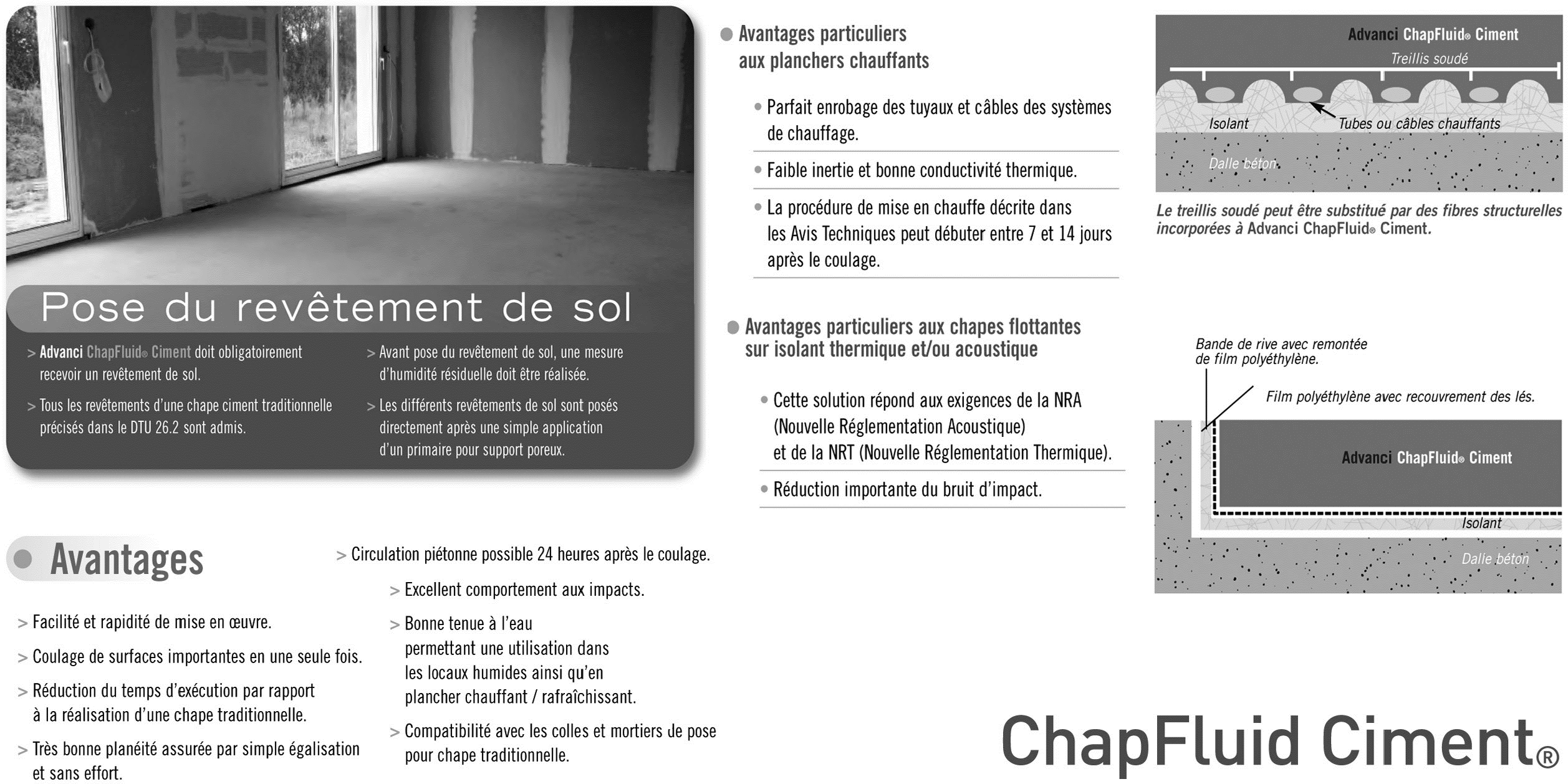 2/2	DT102/2	DT102/2	DT10BTS Étude et Réalisation d’AgencementBTS Étude et Réalisation d’AgencementSession 2018Nom de l'épreuve : Organisation et préparation de la réalisationCode : EA61OPRPage 13 / 18DT11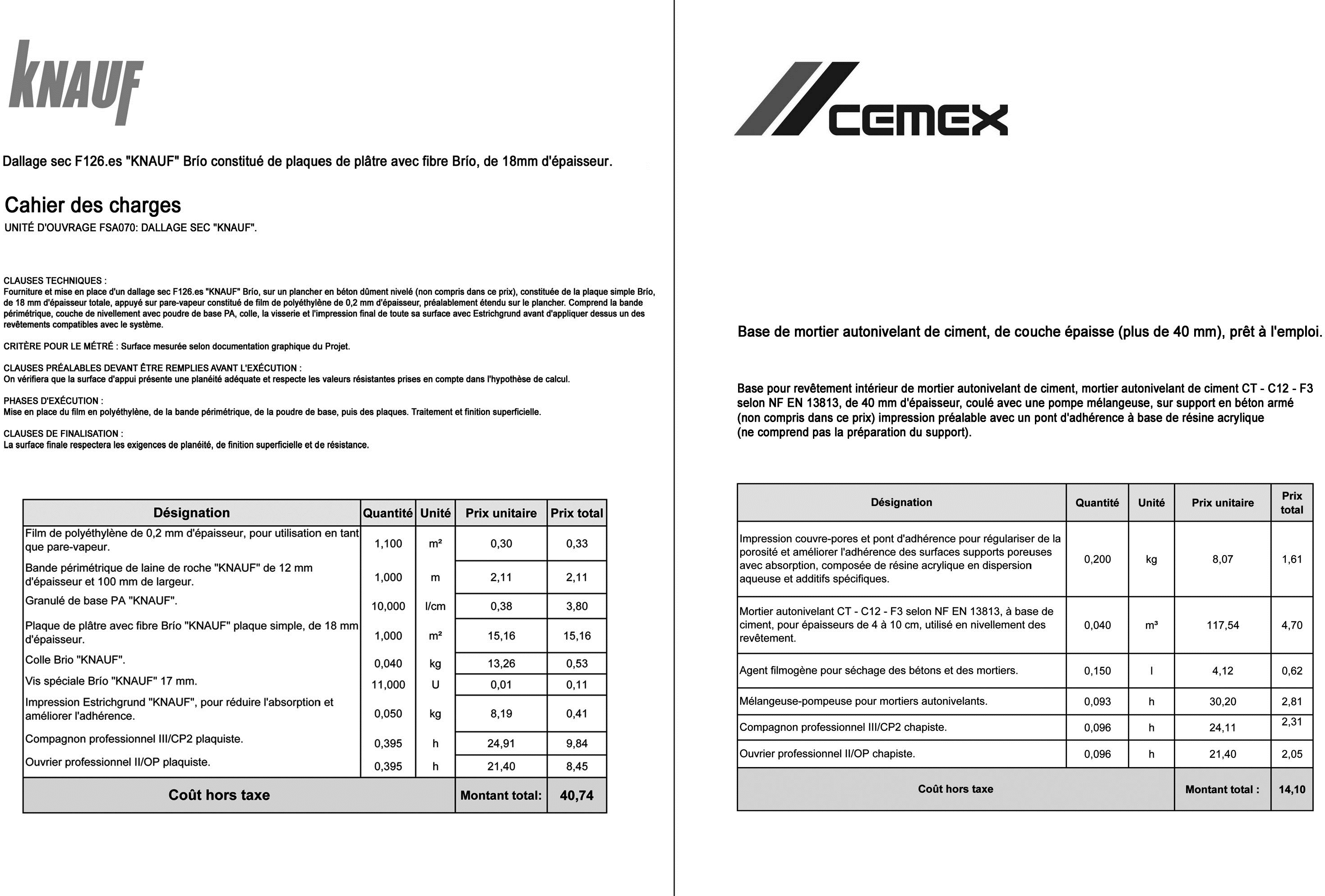 DT11DT11DT11BTS Étude et Réalisation d’AgencementBTS Étude et Réalisation d’AgencementSession 2018Nom de l'épreuve : Organisation et préparation de la réalisationCode : EA61OPRPage 14 / 18DT12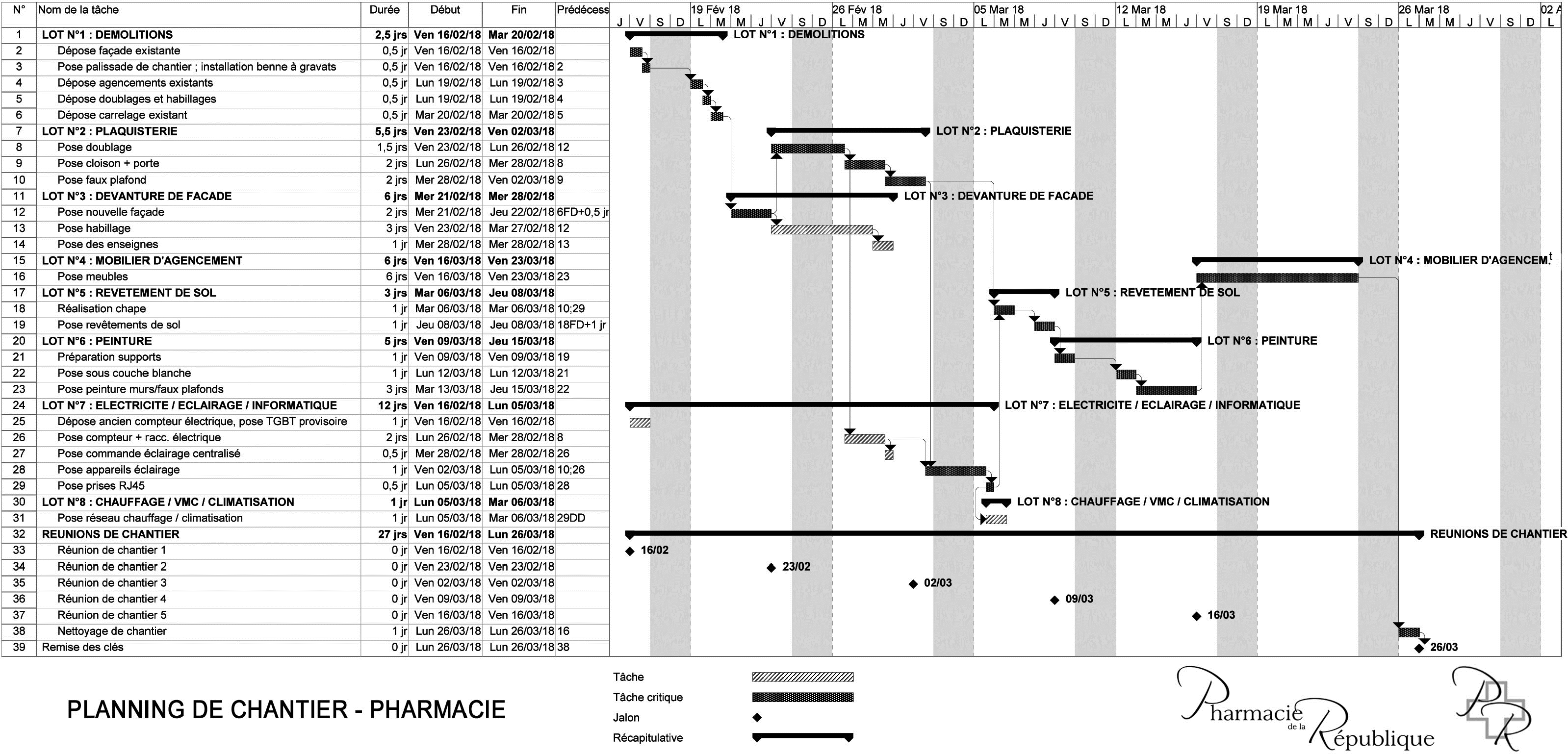 DT12DT12DT12BTS Étude et Réalisation d’AgencementBTS Étude et Réalisation d’AgencementSession 2018Nom de l'épreuve : Organisation et préparation de la réalisationCode : EA61OPRPage 15 / 18DR1DR1DR1DR1BTS Étude et Réalisation d’AgencementBTS Étude et Réalisation d’AgencementSession 2018Nom de l'épreuve : Organisation et préparation de la réalisationCode : EA61OPRPage 16 / 18